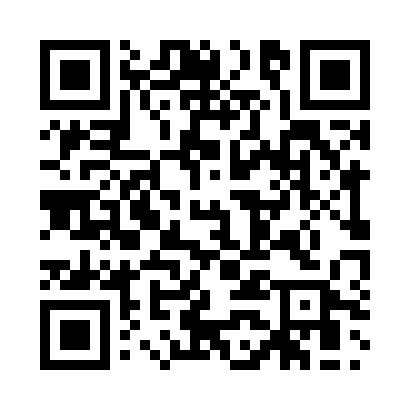 Prayer times for Oberthulba, GermanyWed 1 May 2024 - Fri 31 May 2024High Latitude Method: Angle Based RulePrayer Calculation Method: Muslim World LeagueAsar Calculation Method: ShafiPrayer times provided by https://www.salahtimes.comDateDayFajrSunriseDhuhrAsrMaghribIsha1Wed3:345:551:175:198:4010:512Thu3:315:531:175:208:4210:543Fri3:285:521:175:208:4310:574Sat3:255:501:175:218:4511:005Sun3:215:481:175:218:4611:026Mon3:185:471:175:228:4811:057Tue3:155:451:175:238:4911:088Wed3:115:431:175:238:5111:119Thu3:085:421:175:248:5211:1410Fri3:055:401:175:248:5411:1711Sat3:025:391:175:258:5511:2012Sun3:015:371:175:258:5711:2313Mon3:005:361:175:268:5811:2514Tue3:005:341:175:278:5911:2515Wed2:595:331:175:279:0111:2616Thu2:595:321:175:289:0211:2717Fri2:585:301:175:289:0411:2718Sat2:585:291:175:299:0511:2819Sun2:575:281:175:299:0611:2820Mon2:575:261:175:309:0811:2921Tue2:565:251:175:309:0911:3022Wed2:565:241:175:319:1011:3023Thu2:565:231:175:319:1211:3124Fri2:555:221:175:329:1311:3125Sat2:555:211:175:329:1411:3226Sun2:545:201:175:339:1511:3327Mon2:545:191:175:339:1611:3328Tue2:545:181:185:349:1811:3429Wed2:545:171:185:349:1911:3430Thu2:535:161:185:359:2011:3531Fri2:535:161:185:359:2111:35